						                    25 maggio 2018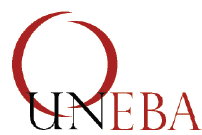 UNIONE NAZIONALE ISTITUZIONI EINIZIATIVE DI ASSISTENZA SOCIALEFederazione Regionale della CampaniaAssociazione Provinciale di Napoli
"Festa dell'Incontro" di tutti gli Istituti UnebaCOMUNICATO STAMPASi comunica che il giorno mercoledì 30 maggio 2018 dalle ore 10:00 alle ore 17:00, si svolgerà la "Festa dell'incontro" presso il Centro Polifunzionale Opera Don Guanella.L’Iniziativa rappresenta un momento di confronto e partecipazione di tutti i ragazzi e degli operatori che lavorano nei Centri Polifunzionali per confrontarsi sulle metodologie educative e sulla capacità di essere portatori di risposte adeguate per i minori a rischio.Ogni Istituto parteciperà con i  minori, con Stand messi a disposizione per la dimostrazione dei propri laboratori multifunzionali.Nel corso della giornata ci saranno forme di animazione per tutti i ragazzi presenti, e alle ore 13:00 circa ci sarà il pranzo offerto dalla struttura.Nella profonda crisi attuale, il sostegno alle situazioni fragili può  avvenire secondo logiche che diano un approccio nuovo e da protagonisti a tutti  per riconfermare  e testimoniare una fede all'opera che si svolge nella carità, come esempio di vita cristiana.  L'iniziativa vuolelavorare nella prospettiva di una  comune condivisione  per un Welfare equo e solidale, e non disperdere le proprie energie, superando  i particolarismi e proponendo, insieme, concrete opportunità di soluzione della crisi  a favore del benessere dei cittadini più deboli e nel consolidamento delle attività socio – assistenziali per minori .